О введении режима повышенной готовности в целях предупреждения возможных чрезвычайных ситуаций, обусловленных неблагоприятными метеорологическими явлениями.   На основании Федерального закона от 21.12.1994 №68-ФЗ «О защите населения и территории от чрезвычайных ситуаций природного и техногенного характера», постановления Правительства Российской Федерации от 30.12.2003 №794 «О единой государственной системе предупреждения и ликвидации чрезвычайных ситуаций», Закона Красноярского края от 10.02.2000 №9-631 «О защите населения и территории Красноярского края от чрезвычайных ситуаций природного и техногенного характера», решения  комиссии по предупреждению и ликвидации чрезвычайной ситуации и обеспечению пожарной безопасности Администрации Благовещенского сельсовета от 17.05.2021 №3, Устава Благовещенского сельсовета ПОСТАНОВЛЯЮ:      1.Ввести с 17.05.2021 на территории Благовещенского сельсовета в населенных пунктах д.Ильино-Посадское, д.Агул, д.Стрелка режим повышенной готовности в связи с повышением уровня воды в реках Агул, Кунгус, Ягаш.      2.Поддерживать в постоянной готовности муниципальные средства оповещения и информирования населения о чрезвычайный ситуациях.      3.При возникновении чрезвычайных ситуаций организовать и проводить аварийно-спасательные и другие неотложные работы.      4.Организовать информирование населения о складывающейся обстановке и мерах по недопущению возникновения чрезвычайной ситуации.      5.Обеспечить постоянный мониторинг за гидрологической обстановкой.       6.Контроль за выполнением настоящего постановления оставляю за собой.      7.Постановление вступает в силу со дня подписания.Глава Благовещенского сельсовета                                       Д.Л.Гуменко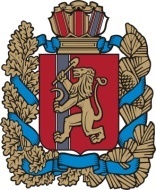 Администрация  Благовещенского сельсовета  Администрация  Благовещенского сельсовета  Администрация  Благовещенского сельсовета  Администрация  Благовещенского сельсовета  Администрация  Благовещенского сельсовета  Администрация  Благовещенского сельсовета  Администрация  Благовещенского сельсовета  Администрация  Благовещенского сельсовета  Администрация  Благовещенского сельсовета  Администрация  Благовещенского сельсовета  Ирбейского  района Красноярского   краяИрбейского  района Красноярского   краяИрбейского  района Красноярского   краяИрбейского  района Красноярского   краяИрбейского  района Красноярского   краяИрбейского  района Красноярского   краяИрбейского  района Красноярского   краяИрбейского  района Красноярского   краяИрбейского  района Красноярского   краяИрбейского  района Красноярского   краяПОСТАНОВЛЕНИЕПОСТАНОВЛЕНИЕПОСТАНОВЛЕНИЕПОСТАНОВЛЕНИЕПОСТАНОВЛЕНИЕПОСТАНОВЛЕНИЕПОСТАНОВЛЕНИЕПОСТАНОВЛЕНИЕПОСТАНОВЛЕНИЕПОСТАНОВЛЕНИЕ17.05.2021 г.17.05.2021 г.17.05.2021 г.17.05.2021 г.с. Благовещенкас. Благовещенка№ 27№ 27